ADVISORY COUNCIL AGENDA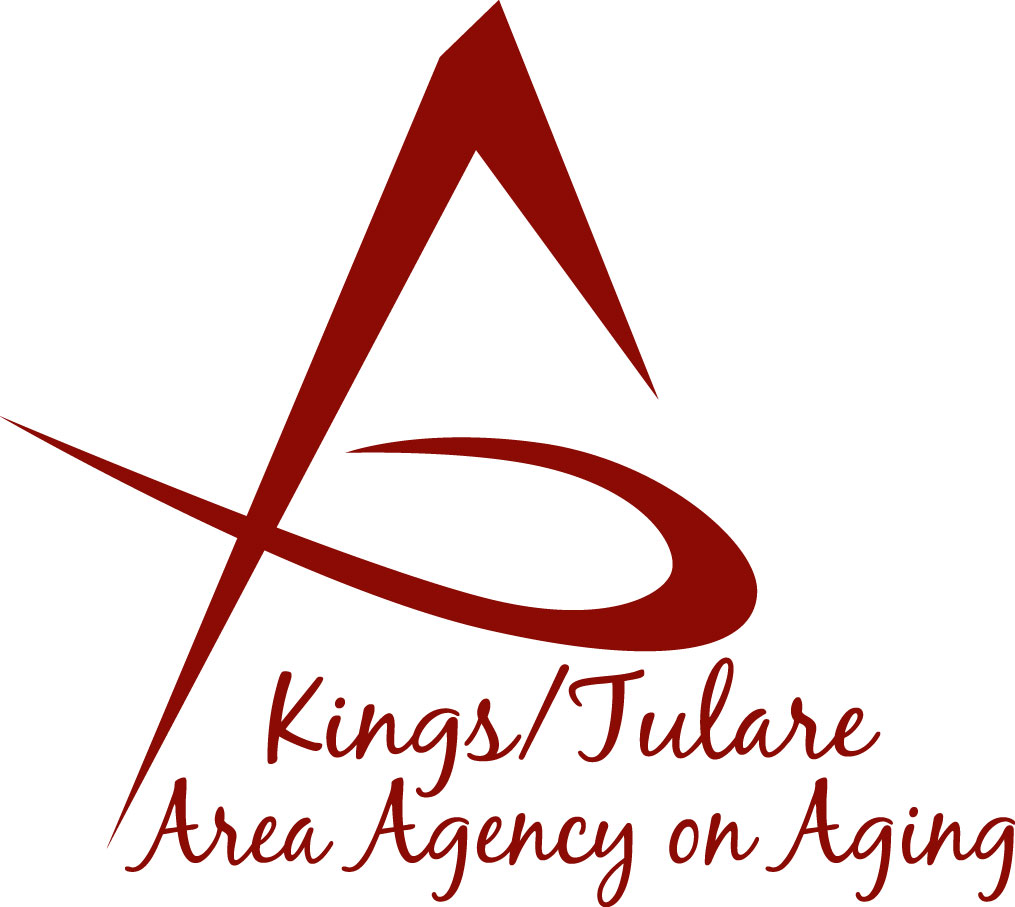     Monday, October 18, 2021                10:45 a.m.      This is meeting will be convened as        an in-person meeting, but will also  have Zoom accessibilityCall to Order							         ActionIntroductions of Guests and Council Members		InformationPublic Comment						     3 minutesAny person may directly address the Council at this time on any item on the agenda or any other items of interest to the public that are within the subject matter jurisdiction of the K/TAAA.Approval of Minutes						          ActionMembers present at the previous meeting may comment or correct minutes from the meeting held on July 19, 2021.Announcements and Correspondence				 Information	  6.	Milestone Updates						 Information	Information regarding current and former members of the CouncilCalifornia Senior Legislature	  (Jamie Sharma)		 InformationNotification of CSL Resignation8.	ABC Committee 	 	(Dan Fox)			 InformationReport out from ABC meeting held on October 4, 20219.	Roundtable Discussion		(Jamie Sharma)	               	 InformationCouncil discussion on what has “worked” during the recent pandemic experience and areas that need to be strengthened 10.	Staff Reports						 	  Information11.	Development of the January 24, 2022, Council Agenda              Information12.	Additional Member Comments				  Information12.	Adjourn							           ActionIf there is no further business to attend to, members may adjourn the meeting at this time.